Monday 18.05.2020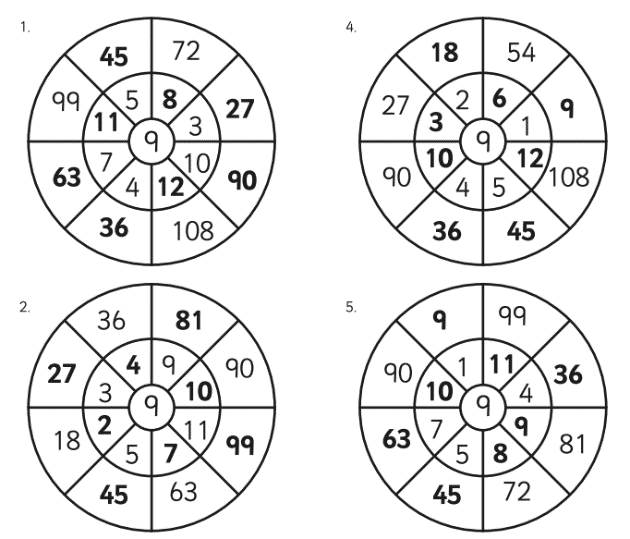 